_____________________________________________________________Club /Church Name____________________________________________________________Adventurer’s Name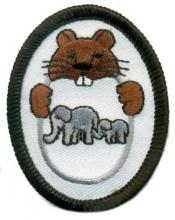 Eager BeaverSpecial Families ChipWorksheetFirst family in the Bible(Write each name in the stars)Families in nature  (Name 5 kinds and color pictures below)1)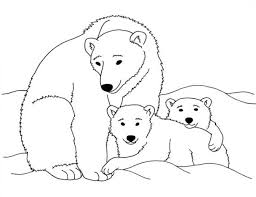 2)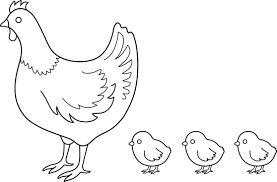 3)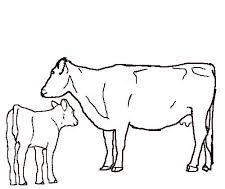 4) _____________________________________________________________________________ 5) _____________________________________________________________________________ How does God provide care for these families in nature?Name five (5) people in the Bible that did not grow up with their mother and/or/father.1) ________________________________________________________________________  2) ________________________________________________________________________ 3) ________________________________________________________________________ 4) ________________________________________________________________________ 5) _________________________________________________________________________ Read a story about one of these people.Bible story (grade level):  _________________________________________________________    Signature of the person who read the story: _____________________________________________Date completed: _____________________________________________Memorize the 5th Commandment. Give an Explanation.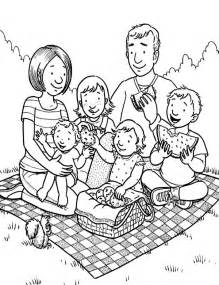 “Honor your father and your mother, that your days may be long in the land that the Lord has given you.” Exodus 20:12 ______________________________________________________________________________________________________________________________________________________ ____________________________________________________________________________________________________